Date: 10/13/18  (Condensed from 2/16/85)Title: Look Where You’re GoingTheme: We must look at Jesus if we want to be like Him.Object: Picture of a two-wheeled bike like I rode as a kid.Text: John 14:6 (NKJV) 6 Jesus said to him, “I am the way, the truth, and the life. No one comes to the Father except through Me.”I want to ask you a question this morning: How many of you own a 2-wheeled bike?How many know how to ride a two-wheeled bike without the training wheels?Do you remember what it was like when you first learned to ride?It was kind of hard wasn’t it.  You had to steer, peddle, and balance all at the same time.You probably needed someone to hold up the bike and give it a push to get you started.One weekend, my dad bought two used bikes, one for my older sister and one for me.This is kind of what my bike looked like.  [Show picture… second hand…no training wheels.]So my dad took us out on the driveway to teach us how to ride a two-wheeled bike.Now the people that lived next to us were the Beiswingers.The Beiswinger’s driveway was next to ours except that ours was up here and theirs was down there, and there was a big grassy hill between us.I was learning to ride my bike on our driveway, but I was scared of going over Beiswinger’s hill.Instead of looking at our driveway, I started looking over at Beiswinger’s hill.And the more I looked at Beiswinger’s hill, the closer I got.And the closer I got to the hill, the more scared I got.And the more scared I got the more I looked at the hill.And guess what happened: I crashed down over Beiswinger’s hill, and fell off my bike.Well, I learned something very important about riding a bike that day: “Look where you want to go and you’ll go where you look.”If I want to go straight down the driveway, that’s where I have to look.But if I keep looking down over Beiswinger’s hill, what’s going to happen?  I’m going to crash down over Beiswinger’s hill.You know, kids, being a Christian is a little bit like riding a bike.In the verse we read from the Bible, Jesus said, “I am the way, the truth, and the life.”So we can think of Jesus as being the way or the road that leads to heaven.And when we accept Jesus as our Savior and ask Him to forgive our sins and be our best Friend, its like we’re riding our bikes along the road called Jesus.And as we’re riding along this road, where do we want to look?We have to keep our eyes on the road.  We have to keep our eyes on Jesus.If we start looking down over Beiswinger’s hill, we’re going to crash and end up in the wrong place.But listen, kids, If you crash over Beiswinger’s hill, and fall into sin, don’t give up.Jesus will help you get back on your bike and get back on the right road.We can stay on that road by loving Jesus, trusting Him, thinking of Him, praying to Him, and obeying Him.How many would like to keep their eyes on the road named Jesus and make it all the way to the heavenly city?Let’s ask him to help us look where we want to go, so we’ll go where we look.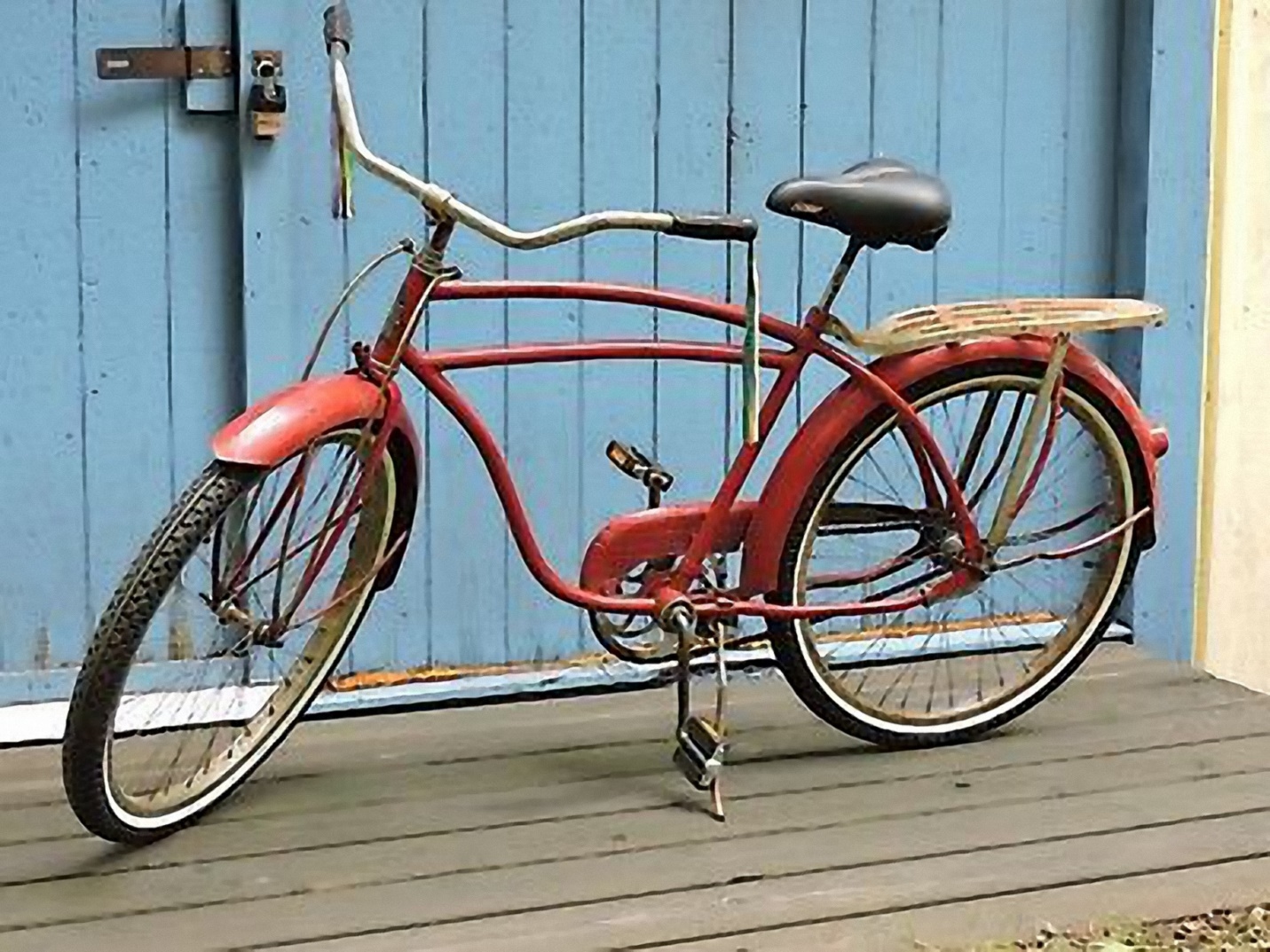 